Descriptive statisticsGrades of various groups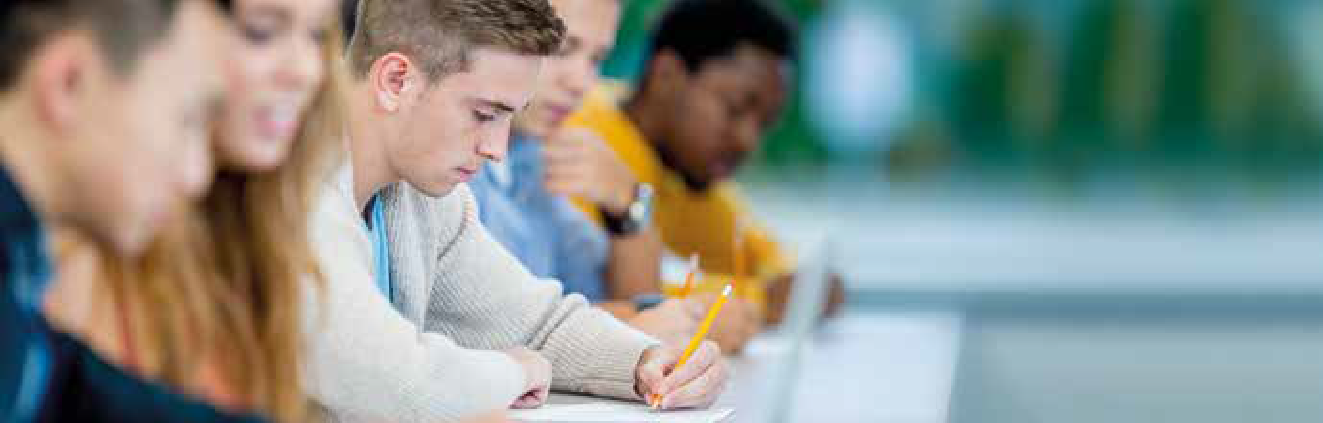 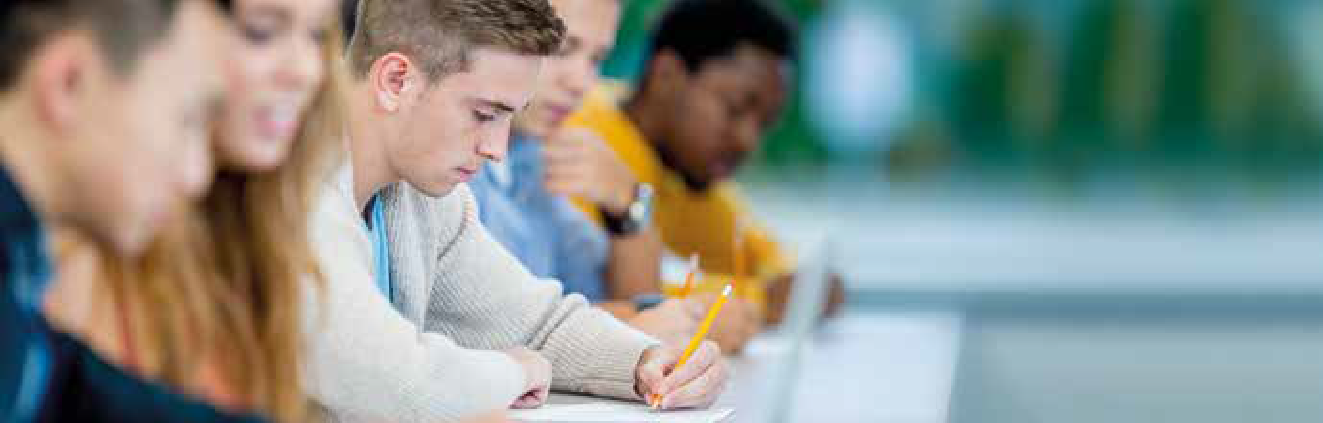  Calculate the average grade and the standard deviation of each class.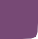 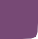  Graph the data.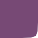 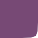  Compare the results and write a report where you indicate:Which class took the most grades?Which class had the greatest spread in grades?Which class had a distribution that resembles a bell shaped curve?What is the average grade of all juniors in school? Can you calculate it by adding the four obtained means and dividing by four? Why?This teaching material is written by the Federación Española de Sociedades de Profesores de Matemáticas (FESPM) and other authors.You can use and alter the teaching material for educational purposes, however the use of it for the purpose of sales is prohibited.GradeClass AClass BClass CClass D00100100102213231433430435632560002702338136290112100000